RECREATIEFRECREATIEF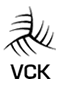 RECREATIEFRECREATIEFVOLLEYBALTORNOOIVOLLEYBALTORNOOIVOLLEYBALTORNOOIVOLLEYBALTORNOOIVOLLEYBALTORNOOIVOLLEYBALTORNOOIVOLLEYBALTORNOOIVOLLEYBALTORNOOIVC KASTERLEEVC KASTERLEEVC KASTERLEEVC KASTERLEEVC KASTERLEEVC KASTERLEEZATERDAG 13 mei 2017ZATERDAG 13 mei 2017ZATERDAG 13 mei 2017ZATERDAG 13 mei 2017ZATERDAG 13 mei 2017ZATERDAG 13 mei 2017WAAR? SPORTHAL DUINENEIND KASTERLEEWAAR? SPORTHAL DUINENEIND KASTERLEEWAAR? SPORTHAL DUINENEIND KASTERLEEWAAR? SPORTHAL DUINENEIND KASTERLEEWAAR? SPORTHAL DUINENEIND KASTERLEEWAAR? SPORTHAL DUINENEIND KASTERLEEWAAR? SPORTHAL DUINENEIND KASTERLEEWAAR? SPORTHAL DUINENEIND KASTERLEEWAAR? SPORTHAL DUINENEIND KASTERLEEWAAR? SPORTHAL DUINENEIND KASTERLEEWAT? VOLLEYBAL VOOR HET PLEZIER MET KAMERADENWAT? VOLLEYBAL VOOR HET PLEZIER MET KAMERADENWAT? VOLLEYBAL VOOR HET PLEZIER MET KAMERADENWAT? VOLLEYBAL VOOR HET PLEZIER MET KAMERADENWAT? VOLLEYBAL VOOR HET PLEZIER MET KAMERADENWAT? VOLLEYBAL VOOR HET PLEZIER MET KAMERADENWAT? VOLLEYBAL VOOR HET PLEZIER MET KAMERADENWAT? VOLLEYBAL VOOR HET PLEZIER MET KAMERADENWAT? VOLLEYBAL VOOR HET PLEZIER MET KAMERADENWAT? VOLLEYBAL VOOR HET PLEZIER MET KAMERADENWAT? VOLLEYBAL VOOR HET PLEZIER MET KAMERADENWAT? VOLLEYBAL VOOR HET PLEZIER MET KAMERADENCOMPETITIEPLOEGEN NIET TOEGELATENCOMPETITIEPLOEGEN NIET TOEGELATENCOMPETITIEPLOEGEN NIET TOEGELATENCOMPETITIEPLOEGEN NIET TOEGELATENCOMPETITIEPLOEGEN NIET TOEGELATENCOMPETITIEPLOEGEN NIET TOEGELATENCOMPETITIEPLOEGEN NIET TOEGELATENCOMPETITIEPLOEGEN NIET TOEGELATENAANVANG: 09.30 UUR                   EINDE: ± 18.00 UURAANVANG: 09.30 UUR                   EINDE: ± 18.00 UURAANVANG: 09.30 UUR                   EINDE: ± 18.00 UURAANVANG: 09.30 UUR                   EINDE: ± 18.00 UURAANVANG: 09.30 UUR                   EINDE: ± 18.00 UURAANVANG: 09.30 UUR                   EINDE: ± 18.00 UURAANVANG: 09.30 UUR                   EINDE: ± 18.00 UURAANVANG: 09.30 UUR                   EINDE: ± 18.00 UURAANVANG: 09.30 UUR                   EINDE: ± 18.00 UURAANVANG: 09.30 UUR                   EINDE: ± 18.00 UURMAX.: 12 PLOEGEN – 6 PERSONEN/PLOEGMAX.: 12 PLOEGEN – 6 PERSONEN/PLOEGMAX.: 12 PLOEGEN – 6 PERSONEN/PLOEGMAX.: 12 PLOEGEN – 6 PERSONEN/PLOEGMAX.: 12 PLOEGEN – 6 PERSONEN/PLOEGMAX.: 12 PLOEGEN – 6 PERSONEN/PLOEGMAX.: 12 PLOEGEN – 6 PERSONEN/PLOEGMAX.: 12 PLOEGEN – 6 PERSONEN/PLOEG INSCHRIJVEN VIA WWW.VCKASTERLEE.BE   OF   VIA FLYER (flyer binnen te brengen in cafetaria of bij zaalwachter Duineneind) INSCHRIJVEN VIA WWW.VCKASTERLEE.BE   OF   VIA FLYER (flyer binnen te brengen in cafetaria of bij zaalwachter Duineneind) INSCHRIJVEN VIA WWW.VCKASTERLEE.BE   OF   VIA FLYER (flyer binnen te brengen in cafetaria of bij zaalwachter Duineneind) INSCHRIJVEN VIA WWW.VCKASTERLEE.BE   OF   VIA FLYER (flyer binnen te brengen in cafetaria of bij zaalwachter Duineneind) INSCHRIJVEN VIA WWW.VCKASTERLEE.BE   OF   VIA FLYER (flyer binnen te brengen in cafetaria of bij zaalwachter Duineneind) INSCHRIJVEN VIA WWW.VCKASTERLEE.BE   OF   VIA FLYER (flyer binnen te brengen in cafetaria of bij zaalwachter Duineneind)INSCHRIJVEN VIA WWW.VCKASTERLEE.BE   OF   VIA FLYER (flyer binnen te brengen in cafetaria of bij zaalwachter Duineneind)INSCHRIJVEN VIA WWW.VCKASTERLEE.BE   OF   VIA FLYER (flyer binnen te brengen in cafetaria of bij zaalwachter Duineneind)INSCHRIJVEN VIA WWW.VCKASTERLEE.BE   OF   VIA FLYER (flyer binnen te brengen in cafetaria of bij zaalwachter Duineneind)INSCHRIJVEN VIA WWW.VCKASTERLEE.BE   OF   VIA FLYER (flyer binnen te brengen in cafetaria of bij zaalwachter Duineneind)INSCHRIJVEN VIA WWW.VCKASTERLEE.BE   OF   VIA FLYER (flyer binnen te brengen in cafetaria of bij zaalwachter Duineneind)INSCHRIJVEN VIA WWW.VCKASTERLEE.BE   OF   VIA FLYER (flyer binnen te brengen in cafetaria of bij zaalwachter Duineneind)VERMELDEN: PLOEGNAAM, NAAM  CONTACTPERSOON + MAILADRESVERMELDEN: PLOEGNAAM, NAAM  CONTACTPERSOON + MAILADRESVERMELDEN: PLOEGNAAM, NAAM  CONTACTPERSOON + MAILADRESVERMELDEN: PLOEGNAAM, NAAM  CONTACTPERSOON + MAILADRESVERMELDEN: PLOEGNAAM, NAAM  CONTACTPERSOON + MAILADRESVERMELDEN: PLOEGNAAM, NAAM  CONTACTPERSOON + MAILADRESVERMELDEN: PLOEGNAAM, NAAM  CONTACTPERSOON + MAILADRESVERMELDEN: PLOEGNAAM, NAAM  CONTACTPERSOON + MAILADRESVERMELDEN: PLOEGNAAM, NAAM  CONTACTPERSOON + MAILADRESVERMELDEN: PLOEGNAAM, NAAM  CONTACTPERSOON + MAILADRESVERMELDEN: PLOEGNAAM, NAAM  CONTACTPERSOON + MAILADRESVERMELDEN: PLOEGNAAM, NAAM  CONTACTPERSOON + MAILADRESVERMELDEN: PLOEGNAAM, NAAM  CONTACTPERSOON + MAILADRESVERMELDEN: PLOEGNAAM, NAAM  CONTACTPERSOON + MAILADRESINSCHRIJVEN TEN LAATSTE OP 7 mei 2017INSCHRIJVEN TEN LAATSTE OP 7 mei 2017INSCHRIJVEN TEN LAATSTE OP 7 mei 2017INSCHRIJVEN TEN LAATSTE OP 7 mei 2017INSCHRIJVEN TEN LAATSTE OP 7 mei 2017INSCHRIJVEN TEN LAATSTE OP 7 mei 2017INSCHRIJVEN TEN LAATSTE OP 7 mei 2017INSCHRIJVEN TEN LAATSTE OP 7 mei 2017INSCHRIJVEN TEN LAATSTE OP 7 mei 2017INSCHRIJVEN TEN LAATSTE OP 7 mei 2017INSCHRIJVEN TEN LAATSTE OP 7 mei 2017INSCHRIJVEN TEN LAATSTE OP 7 mei 2017INSCHRIJVEN TEN LAATSTE OP 7 mei 2017INSCHRIJVEN TEN LAATSTE OP 7 mei 2017INSCHRIJVEN TEN LAATSTE OP 7 mei 2017IN DE CAFETARIA ZIJN DRANK EN SPIJS  TE VERKRIJGENIN DE CAFETARIA ZIJN DRANK EN SPIJS  TE VERKRIJGENIN DE CAFETARIA ZIJN DRANK EN SPIJS  TE VERKRIJGENIN DE CAFETARIA ZIJN DRANK EN SPIJS  TE VERKRIJGENIN DE CAFETARIA ZIJN DRANK EN SPIJS  TE VERKRIJGENIN DE CAFETARIA ZIJN DRANK EN SPIJS  TE VERKRIJGENIN DE CAFETARIA ZIJN DRANK EN SPIJS  TE VERKRIJGENIN DE CAFETARIA ZIJN DRANK EN SPIJS  TE VERKRIJGENIN DE CAFETARIA ZIJN DRANK EN SPIJS  TE VERKRIJGENIN DE CAFETARIA ZIJN DRANK EN SPIJS  TE VERKRIJGENIN DE CAFETARIA ZIJN DRANK EN SPIJS  TE VERKRIJGENIN DE CAFETARIA ZIJN DRANK EN SPIJS  TE VERKRIJGENSUPPORTERS MEER DAN WELKOMSUPPORTERS MEER DAN WELKOMSUPPORTERS MEER DAN WELKOMSUPPORTERS MEER DAN WELKOMSUPPORTERS MEER DAN WELKOMSUPPORTERS MEER DAN WELKOMSUPPORTERS MEER DAN WELKOMSUPPORTERS MEER DAN WELKOMPloegnaam:Ploegnaam:Ploegnaam:Ploegnaam:Naam contactpersoon:Naam contactpersoon:Naam contactpersoon:Naam contactpersoon:Naam contactpersoon:Naam contactpersoon:Mailadres contactpersoon:Mailadres contactpersoon:Mailadres contactpersoon:Mailadres contactpersoon:Mailadres contactpersoon:Mailadres contactpersoon:Verantwoordelijke uitgever: Jan Keyenberg, bestuurslid VC Kasterlee.Verantwoordelijke uitgever: Jan Keyenberg, bestuurslid VC Kasterlee.Verantwoordelijke uitgever: Jan Keyenberg, bestuurslid VC Kasterlee.Verantwoordelijke uitgever: Jan Keyenberg, bestuurslid VC Kasterlee.Verantwoordelijke uitgever: Jan Keyenberg, bestuurslid VC Kasterlee.Verantwoordelijke uitgever: Jan Keyenberg, bestuurslid VC Kasterlee.Verantwoordelijke uitgever: Jan Keyenberg, bestuurslid VC Kasterlee.Verantwoordelijke uitgever: Jan Keyenberg, bestuurslid VC Kasterlee.Verantwoordelijke uitgever: Jan Keyenberg, bestuurslid VC Kasterlee.Verantwoordelijke uitgever: Jan Keyenberg, bestuurslid VC Kasterlee.Verantwoordelijke uitgever: Jan Keyenberg, bestuurslid VC Kasterlee.Verantwoordelijke uitgever: Jan Keyenberg, bestuurslid VC Kasterlee.